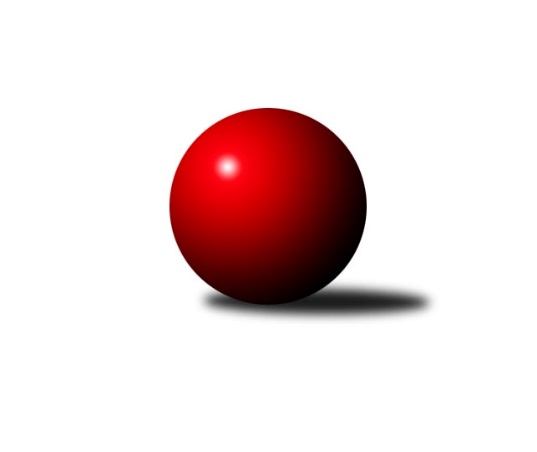 Č.10Ročník 2016/2017	4.6.2024 Meziokresní přebor-Bruntál, Opava 2016/2017Statistika 10. kolaTabulka družstev:		družstvo	záp	výh	rem	proh	skore	sety	průměr	body	plné	dorážka	chyby	1.	KK PEPINO Bruntál	10	9	0	1	72 : 28 	(55.0 : 25.0)	1627	18	1143	483	31.6	2.	RSKK Raciborz	10	8	0	2	68 : 32 	(53.5 : 26.5)	1591	16	1117	474	33.7	3.	TJ Horní Benešov ˝E˝	10	6	1	3	56 : 44 	(41.0 : 39.0)	1550	13	1110	440	40.2	4.	TJ Kovohutě Břidličná ˝D˝	10	5	1	4	55 : 45 	(47.0 : 33.0)	1544	11	1083	460	30.7	5.	TJ Kovohutě Břidličná ˝C˝	9	5	0	4	58 : 32 	(40.5 : 31.5)	1560	10	1107	452	36.4	6.	TJ Jiskra Rýmařov ˝C˝	9	5	0	4	54 : 36 	(36.0 : 36.0)	1566	10	1108	458	34.4	7.	TJ Sokol Chvalíkovice ˝B˝	10	4	0	6	41 : 59 	(35.5 : 44.5)	1511	8	1070	441	36.1	8.	TJ Horní Benešov ˝F˝	10	4	0	6	38 : 62 	(35.5 : 44.5)	1526	8	1098	428	47.3	9.	KK Minerva Opava ˝C˝	10	1	0	9	30 : 70 	(25.5 : 54.5)	1414	2	1013	401	40.7	10.	TJ Opava ˝D˝	10	1	0	9	18 : 82 	(22.5 : 57.5)	1472	2	1050	422	54.1Tabulka doma:		družstvo	záp	výh	rem	proh	skore	sety	průměr	body	maximum	minimum	1.	KK PEPINO Bruntál	5	5	0	0	42 : 8 	(29.0 : 11.0)	1537	10	1600	1461	2.	TJ Kovohutě Břidličná ˝D˝	5	4	1	0	41 : 9 	(31.0 : 9.0)	1588	9	1640	1507	3.	TJ Kovohutě Břidličná ˝C˝	5	4	0	1	38 : 12 	(25.0 : 15.0)	1544	8	1604	1517	4.	RSKK Raciborz	5	4	0	1	36 : 14 	(30.0 : 10.0)	1551	8	1589	1516	5.	TJ Horní Benešov ˝E˝	5	4	0	1	32 : 18 	(21.0 : 19.0)	1640	8	1698	1574	6.	TJ Jiskra Rýmařov ˝C˝	4	3	0	1	32 : 8 	(19.0 : 13.0)	1646	6	1662	1631	7.	TJ Sokol Chvalíkovice ˝B˝	5	3	0	2	25 : 25 	(20.0 : 20.0)	1547	6	1599	1513	8.	TJ Horní Benešov ˝F˝	5	2	0	3	22 : 28 	(19.5 : 20.5)	1570	4	1634	1485	9.	KK Minerva Opava ˝C˝	5	1	0	4	20 : 30 	(15.0 : 25.0)	1611	2	1646	1579	10.	TJ Opava ˝D˝	5	1	0	4	10 : 40 	(10.0 : 30.0)	1455	2	1553	1408Tabulka venku:		družstvo	záp	výh	rem	proh	skore	sety	průměr	body	maximum	minimum	1.	RSKK Raciborz	5	4	0	1	32 : 18 	(23.5 : 16.5)	1599	8	1715	1467	2.	KK PEPINO Bruntál	5	4	0	1	30 : 20 	(26.0 : 14.0)	1649	8	1723	1558	3.	TJ Horní Benešov ˝E˝	5	2	1	2	24 : 26 	(20.0 : 20.0)	1532	5	1661	1400	4.	TJ Jiskra Rýmařov ˝C˝	5	2	0	3	22 : 28 	(17.0 : 23.0)	1550	4	1630	1452	5.	TJ Horní Benešov ˝F˝	5	2	0	3	16 : 34 	(16.0 : 24.0)	1514	4	1659	1457	6.	TJ Kovohutě Břidličná ˝C˝	4	1	0	3	20 : 20 	(15.5 : 16.5)	1558	2	1645	1530	7.	TJ Sokol Chvalíkovice ˝B˝	5	1	0	4	16 : 34 	(15.5 : 24.5)	1504	2	1761	1273	8.	TJ Kovohutě Břidličná ˝D˝	5	1	0	4	14 : 36 	(16.0 : 24.0)	1535	2	1619	1425	9.	KK Minerva Opava ˝C˝	5	0	0	5	10 : 40 	(10.5 : 29.5)	1365	0	1518	1132	10.	TJ Opava ˝D˝	5	0	0	5	8 : 42 	(12.5 : 27.5)	1476	0	1566	1356Tabulka podzimní části:		družstvo	záp	výh	rem	proh	skore	sety	průměr	body	doma	venku	1.	KK PEPINO Bruntál	9	8	0	1	64 : 26 	(50.5 : 21.5)	1633	16 	5 	0 	0 	3 	0 	1	2.	RSKK Raciborz	9	7	0	2	62 : 28 	(49.5 : 22.5)	1578	14 	4 	0 	1 	3 	0 	1	3.	TJ Kovohutě Břidličná ˝D˝	9	5	1	3	53 : 37 	(44.0 : 28.0)	1542	11 	4 	1 	0 	1 	0 	3	4.	TJ Horní Benešov ˝E˝	9	5	1	3	48 : 42 	(36.0 : 36.0)	1549	11 	4 	0 	1 	1 	1 	2	5.	TJ Kovohutě Břidličná ˝C˝	9	5	0	4	58 : 32 	(40.5 : 31.5)	1560	10 	4 	0 	1 	1 	0 	3	6.	TJ Jiskra Rýmařov ˝C˝	9	5	0	4	54 : 36 	(36.0 : 36.0)	1566	10 	3 	0 	1 	2 	0 	3	7.	TJ Sokol Chvalíkovice ˝B˝	9	4	0	5	39 : 51 	(32.0 : 40.0)	1511	8 	3 	0 	1 	1 	0 	4	8.	TJ Horní Benešov ˝F˝	9	3	0	6	30 : 60 	(30.5 : 41.5)	1523	6 	1 	0 	3 	2 	0 	3	9.	KK Minerva Opava ˝C˝	9	1	0	8	26 : 64 	(21.5 : 50.5)	1414	2 	1 	0 	3 	0 	0 	5	10.	TJ Opava ˝D˝	9	1	0	8	16 : 74 	(19.5 : 52.5)	1473	2 	1 	0 	3 	0 	0 	5Tabulka jarní části:		družstvo	záp	výh	rem	proh	skore	sety	průměr	body	doma	venku	1.	TJ Horní Benešov ˝F˝	1	1	0	0	8 : 2 	(5.0 : 3.0)	1616	2 	1 	0 	0 	0 	0 	0 	2.	KK PEPINO Bruntál	1	1	0	0	8 : 2 	(4.5 : 3.5)	1602	2 	0 	0 	0 	1 	0 	0 	3.	TJ Horní Benešov ˝E˝	1	1	0	0	8 : 2 	(5.0 : 3.0)	1557	2 	0 	0 	0 	1 	0 	0 	4.	RSKK Raciborz	1	1	0	0	6 : 4 	(4.0 : 4.0)	1659	2 	0 	0 	0 	1 	0 	0 	5.	TJ Kovohutě Břidličná ˝C˝	0	0	0	0	0 : 0 	(0.0 : 0.0)	0	0 	0 	0 	0 	0 	0 	0 	6.	TJ Jiskra Rýmařov ˝C˝	0	0	0	0	0 : 0 	(0.0 : 0.0)	0	0 	0 	0 	0 	0 	0 	0 	7.	KK Minerva Opava ˝C˝	1	0	0	1	4 : 6 	(4.0 : 4.0)	1609	0 	0 	0 	1 	0 	0 	0 	8.	TJ Kovohutě Břidličná ˝D˝	1	0	0	1	2 : 8 	(3.0 : 5.0)	1554	0 	0 	0 	0 	0 	0 	1 	9.	TJ Sokol Chvalíkovice ˝B˝	1	0	0	1	2 : 8 	(3.5 : 4.5)	1548	0 	0 	0 	1 	0 	0 	0 	10.	TJ Opava ˝D˝	1	0	0	1	2 : 8 	(3.0 : 5.0)	1440	0 	0 	0 	1 	0 	0 	0 Zisk bodů pro družstvo:		jméno hráče	družstvo	body	zápasy	v %	dílčí body	sety	v %	1.	Tomáš Janalík 	KK PEPINO Bruntál 	18	/	10	(90%)		/		(%)	2.	Krzysztof Wróblewski 	RSKK Raciborz 	16	/	10	(80%)		/		(%)	3.	Gabriela Beinhaeurová 	KK Minerva Opava ˝C˝ 	14	/	10	(70%)		/		(%)	4.	Mariusz Gierczak 	RSKK Raciborz 	14	/	10	(70%)		/		(%)	5.	Leoš Řepka ml. 	TJ Kovohutě Břidličná ˝C˝ 	12	/	7	(86%)		/		(%)	6.	Jan Mlčák 	KK PEPINO Bruntál 	12	/	7	(86%)		/		(%)	7.	Pavel Přikryl 	TJ Jiskra Rýmařov ˝C˝ 	12	/	8	(75%)		/		(%)	8.	Josef Šindler 	TJ Horní Benešov ˝E˝ 	12	/	9	(67%)		/		(%)	9.	Miroslav Langer 	TJ Jiskra Rýmařov ˝C˝ 	12	/	9	(67%)		/		(%)	10.	Artur Tokarski 	RSKK Raciborz 	12	/	10	(60%)		/		(%)	11.	Zdeněk Smrža 	TJ Horní Benešov ˝E˝ 	12	/	10	(60%)		/		(%)	12.	Martin Švrčina 	TJ Horní Benešov ˝F˝ 	12	/	10	(60%)		/		(%)	13.	Zdeňka Habartová 	TJ Horní Benešov ˝E˝ 	12	/	10	(60%)		/		(%)	14.	Jan Doseděl 	TJ Kovohutě Břidličná ˝D˝ 	11	/	8	(69%)		/		(%)	15.	Lukáš Janalík 	KK PEPINO Bruntál 	10	/	6	(83%)		/		(%)	16.	Luděk Häusler 	TJ Kovohutě Břidličná ˝C˝ 	10	/	6	(83%)		/		(%)	17.	Jaroslav Zelinka 	TJ Kovohutě Břidličná ˝C˝ 	10	/	7	(71%)		/		(%)	18.	Jiří Večeřa 	TJ Kovohutě Břidličná ˝D˝ 	10	/	7	(71%)		/		(%)	19.	Dariusz Jaszewski 	RSKK Raciborz 	10	/	8	(63%)		/		(%)	20.	Pavel Švan 	TJ Jiskra Rýmařov ˝C˝ 	10	/	8	(63%)		/		(%)	21.	Radek Fischer 	KK Minerva Opava ˝C˝ 	10	/	9	(56%)		/		(%)	22.	Miroslav Smékal 	TJ Kovohutě Břidličná ˝D˝ 	10	/	10	(50%)		/		(%)	23.	Daniel Beinhauer 	TJ Sokol Chvalíkovice ˝B˝ 	9	/	9	(50%)		/		(%)	24.	Josef Novotný 	KK PEPINO Bruntál 	8	/	7	(57%)		/		(%)	25.	Otto Mückstein 	TJ Sokol Chvalíkovice ˝B˝ 	8	/	7	(57%)		/		(%)	26.	Anna Dosedělová 	TJ Kovohutě Břidličná ˝C˝ 	8	/	7	(57%)		/		(%)	27.	Tomáš Zbořil 	TJ Horní Benešov ˝F˝ 	8	/	9	(44%)		/		(%)	28.	Ota Pidima 	TJ Kovohutě Břidličná ˝D˝ 	8	/	9	(44%)		/		(%)	29.	Stanislav Lichnovský 	TJ Jiskra Rýmařov ˝C˝ 	8	/	9	(44%)		/		(%)	30.	Josef Kočař 	TJ Kovohutě Břidličná ˝C˝ 	8	/	9	(44%)		/		(%)	31.	Radek Hendrych 	TJ Sokol Chvalíkovice ˝B˝ 	6	/	3	(100%)		/		(%)	32.	Roman Swaczyna 	TJ Horní Benešov ˝F˝ 	6	/	9	(33%)		/		(%)	33.	Josef Klapetek 	TJ Opava ˝D˝ 	4	/	2	(100%)		/		(%)	34.	Ladislav Stárek st. 	TJ Kovohutě Břidličná ˝D˝ 	4	/	4	(50%)		/		(%)	35.	Vladislav Kobelár 	TJ Opava ˝D˝ 	4	/	5	(40%)		/		(%)	36.	Richard Janalík 	KK PEPINO Bruntál 	4	/	5	(40%)		/		(%)	37.	Jindřich Dankovič 	TJ Horní Benešov ˝E˝ 	4	/	5	(40%)		/		(%)	38.	David Beinhauer 	TJ Sokol Chvalíkovice ˝B˝ 	4	/	7	(29%)		/		(%)	39.	Dalibor Krejčiřík 	TJ Sokol Chvalíkovice ˝B˝ 	4	/	7	(29%)		/		(%)	40.	Leoš Řepka 	TJ Kovohutě Břidličná ˝D˝ 	2	/	1	(100%)		/		(%)	41.	Petr Kozák 	TJ Horní Benešov ˝F˝ 	2	/	1	(100%)		/		(%)	42.	František Ocelák 	TJ Jiskra Rýmařov ˝C˝ 	2	/	2	(50%)		/		(%)	43.	Milan Franer 	TJ Opava ˝D˝ 	2	/	2	(50%)		/		(%)	44.	Roman Škrobánek 	TJ Opava ˝D˝ 	2	/	2	(50%)		/		(%)	45.	Denis Vítek 	TJ Sokol Chvalíkovice ˝B˝ 	2	/	3	(33%)		/		(%)	46.	Martin Kaduk 	KK PEPINO Bruntál 	2	/	5	(20%)		/		(%)	47.	Petr Bracek ml. 	TJ Opava ˝D˝ 	2	/	5	(20%)		/		(%)	48.	Zbyněk Tesař 	TJ Horní Benešov ˝E˝ 	2	/	6	(17%)		/		(%)	49.	Lubomír Bičík 	KK Minerva Opava ˝C˝ 	2	/	8	(13%)		/		(%)	50.	Vilibald Marker 	TJ Opava ˝D˝ 	2	/	9	(11%)		/		(%)	51.	Lukáš Zahumenský 	TJ Horní Benešov ˝F˝ 	2	/	10	(10%)		/		(%)	52.	Miroslav Orság 	TJ Horní Benešov ˝F˝ 	0	/	1	(0%)		/		(%)	53.	Vladimír Štrbík 	TJ Kovohutě Břidličná ˝D˝ 	0	/	1	(0%)		/		(%)	54.	Karel Michalka 	TJ Opava ˝D˝ 	0	/	1	(0%)		/		(%)	55.	Ryszard Grygiel 	RSKK Raciborz 	0	/	2	(0%)		/		(%)	56.	Pavel Jašek 	TJ Opava ˝D˝ 	0	/	3	(0%)		/		(%)	57.	Jonas Műckstein 	TJ Sokol Chvalíkovice ˝B˝ 	0	/	4	(0%)		/		(%)	58.	Lenka Markusová 	TJ Opava ˝D˝ 	0	/	4	(0%)		/		(%)	59.	Zuzana Šafránková 	KK Minerva Opava ˝C˝ 	0	/	4	(0%)		/		(%)	60.	Stanislav Troják 	KK Minerva Opava ˝C˝ 	0	/	4	(0%)		/		(%)	61.	Jiří Novák 	TJ Opava ˝D˝ 	0	/	7	(0%)		/		(%)Průměry na kuželnách:		kuželna	průměr	plné	dorážka	chyby	výkon na hráče	1.	Minerva Opava, 1-2	1633	1134	498	31.0	(408.3)	2.	KK Jiskra Rýmařov, 1-4	1606	1130	476	36.1	(401.7)	3.	 Horní Benešov, 1-4	1593	1133	460	41.9	(398.5)	4.	TJ Sokol Chvalíkovice, 1-2	1544	1099	445	38.6	(386.0)	5.	TJ Opava, 1-4	1527	1097	430	49.7	(381.9)	6.	TJ Kovohutě Břidličná, 1-2	1524	1077	447	34.2	(381.1)	7.	RSKK Raciborz, 1-4	1489	1059	430	41.0	(372.3)	8.	KK Pepino Bruntál, 1-2	1468	1036	432	36.6	(367.1)Nejlepší výkony na kuželnách:Minerva Opava, 1-2TJ Sokol Chvalíkovice ˝B˝	1761	6. kolo	Gabriela Beinhaeurová 	KK Minerva Opava ˝C˝	481	4. koloRSKK Raciborz	1659	10. kolo	Daniel Beinhauer 	TJ Sokol Chvalíkovice ˝B˝	456	6. koloTJ Horní Benešov ˝F˝	1659	4. kolo	Gabriela Beinhaeurová 	KK Minerva Opava ˝C˝	449	8. koloKK Minerva Opava ˝C˝	1646	6. kolo	David Beinhauer 	TJ Sokol Chvalíkovice ˝B˝	445	6. koloTJ Jiskra Rýmařov ˝C˝	1630	2. kolo	Tomáš Zbořil 	TJ Horní Benešov ˝F˝	442	4. koloKK Minerva Opava ˝C˝	1623	4. kolo	Otto Mückstein 	TJ Sokol Chvalíkovice ˝B˝	441	6. koloKK Minerva Opava ˝C˝	1609	10. kolo	Gabriela Beinhaeurová 	KK Minerva Opava ˝C˝	440	2. koloKK Minerva Opava ˝C˝	1598	2. kolo	Gabriela Beinhaeurová 	KK Minerva Opava ˝C˝	436	10. koloKK Minerva Opava ˝C˝	1579	8. kolo	Dariusz Jaszewski 	RSKK Raciborz	436	10. koloTJ Opava ˝D˝	1566	8. kolo	Roman Swaczyna 	TJ Horní Benešov ˝F˝	435	4. koloKK Jiskra Rýmařov, 1-4TJ Jiskra Rýmařov ˝C˝	1662	9. kolo	Stanislav Lichnovský 	TJ Jiskra Rýmařov ˝C˝	447	5. koloTJ Horní Benešov ˝E˝	1661	7. kolo	Pavel Švan 	TJ Jiskra Rýmařov ˝C˝	443	3. koloTJ Jiskra Rýmařov ˝C˝	1653	5. kolo	Leoš Řepka ml. 	TJ Kovohutě Břidličná ˝C˝	442	10. koloTJ Jiskra Rýmařov ˝C˝	1645	10. kolo	Pavel Přikryl 	TJ Jiskra Rýmařov ˝C˝	433	7. koloTJ Jiskra Rýmařov ˝C˝	1636	3. kolo	Zdeněk Smrža 	TJ Horní Benešov ˝E˝	431	7. koloTJ Jiskra Rýmařov ˝C˝	1631	7. kolo	Jaroslav Zelinka 	TJ Kovohutě Břidličná ˝C˝	428	10. koloTJ Kovohutě Břidličná ˝D˝	1619	9. kolo	Pavel Švan 	TJ Jiskra Rýmařov ˝C˝	426	9. koloTJ Kovohutě Břidličná ˝C˝	1603	10. kolo	Pavel Švan 	TJ Jiskra Rýmařov ˝C˝	423	10. koloTJ Horní Benešov ˝F˝	1487	3. kolo	František Ocelák 	TJ Jiskra Rýmařov ˝C˝	420	3. koloTJ Opava ˝D˝	1470	5. kolo	Miroslav Langer 	TJ Jiskra Rýmařov ˝C˝	418	10. kolo Horní Benešov, 1-4KK PEPINO Bruntál	1723	4. kolo	Zdeněk Smrža 	TJ Horní Benešov ˝E˝	470	6. koloKK PEPINO Bruntál	1716	9. kolo	Tomáš Janalík 	KK PEPINO Bruntál	456	4. koloTJ Horní Benešov ˝E˝	1698	4. kolo	Tomáš Janalík 	KK PEPINO Bruntál	452	9. koloTJ Horní Benešov ˝E˝	1682	6. kolo	Leoš Řepka ml. 	TJ Kovohutě Břidličná ˝C˝	449	6. koloTJ Kovohutě Břidličná ˝C˝	1645	6. kolo	Martin Švrčina 	TJ Horní Benešov ˝F˝	447	10. koloTJ Horní Benešov ˝F˝	1634	9. kolo	Zdeněk Smrža 	TJ Horní Benešov ˝E˝	446	3. koloTJ Horní Benešov ˝E˝	1624	3. kolo	Lukáš Janalík 	KK PEPINO Bruntál	445	9. koloTJ Horní Benešov ˝E˝	1622	1. kolo	Martin Švrčina 	TJ Horní Benešov ˝F˝	445	5. koloTJ Horní Benešov ˝F˝	1616	10. kolo	Artur Tokarski 	RSKK Raciborz	439	7. koloTJ Horní Benešov ˝F˝	1614	5. kolo	Petr Kozák 	TJ Horní Benešov ˝F˝	439	9. koloTJ Sokol Chvalíkovice, 1-2KK PEPINO Bruntál	1602	10. kolo	Radek Hendrych 	TJ Sokol Chvalíkovice ˝B˝	423	7. koloTJ Sokol Chvalíkovice ˝B˝	1599	7. kolo	Daniel Beinhauer 	TJ Sokol Chvalíkovice ˝B˝	417	10. koloTJ Jiskra Rýmařov ˝C˝	1578	4. kolo	Tomáš Janalík 	KK PEPINO Bruntál	412	10. koloTJ Sokol Chvalíkovice ˝B˝	1548	10. kolo	Josef Klapetek 	TJ Opava ˝D˝	409	7. koloTJ Sokol Chvalíkovice ˝B˝	1541	9. kolo	Pavel Přikryl 	TJ Jiskra Rýmařov ˝C˝	408	4. koloTJ Sokol Chvalíkovice ˝B˝	1532	4. kolo	David Beinhauer 	TJ Sokol Chvalíkovice ˝B˝	405	9. koloTJ Horní Benešov ˝E˝	1528	9. kolo	Dalibor Krejčiřík 	TJ Sokol Chvalíkovice ˝B˝	405	7. koloTJ Sokol Chvalíkovice ˝B˝	1513	2. kolo	Miroslav Langer 	TJ Jiskra Rýmařov ˝C˝	405	4. koloTJ Kovohutě Břidličná ˝D˝	1500	2. kolo	Daniel Beinhauer 	TJ Sokol Chvalíkovice ˝B˝	404	9. koloTJ Opava ˝D˝	1499	7. kolo	Zdeněk Smrža 	TJ Horní Benešov ˝E˝	404	9. koloTJ Opava, 1-4KK PEPINO Bruntál	1716	2. kolo	Jan Mlčák 	KK PEPINO Bruntál	447	2. koloRSKK Raciborz	1715	9. kolo	Artur Tokarski 	RSKK Raciborz	446	9. koloTJ Horní Benešov ˝E˝	1557	10. kolo	Zdeněk Smrža 	TJ Horní Benešov ˝E˝	444	10. koloTJ Opava ˝D˝	1553	4. kolo	Krzysztof Wróblewski 	RSKK Raciborz	443	9. koloTJ Kovohutě Břidličná ˝C˝	1548	4. kolo	Tomáš Janalík 	KK PEPINO Bruntál	430	2. koloTJ Horní Benešov ˝F˝	1468	6. kolo	Richard Janalík 	KK PEPINO Bruntál	420	2. koloTJ Opava ˝D˝	1443	2. kolo	Josef Novotný 	KK PEPINO Bruntál	419	2. koloTJ Opava ˝D˝	1440	10. kolo	Leoš Řepka ml. 	TJ Kovohutě Břidličná ˝C˝	417	4. koloTJ Opava ˝D˝	1429	9. kolo	Mariusz Gierczak 	RSKK Raciborz	414	9. koloTJ Opava ˝D˝	1408	6. kolo	Dariusz Jaszewski 	RSKK Raciborz	412	9. koloTJ Kovohutě Břidličná, 1-2TJ Kovohutě Břidličná ˝D˝	1640	3. kolo	Leoš Řepka ml. 	TJ Kovohutě Břidličná ˝C˝	434	5. koloTJ Kovohutě Břidličná ˝D˝	1637	1. kolo	Jaroslav Zelinka 	TJ Kovohutě Břidličná ˝C˝	428	7. koloTJ Kovohutě Břidličná ˝D˝	1613	7. kolo	Ota Pidima 	TJ Kovohutě Břidličná ˝D˝	423	1. koloTJ Kovohutě Břidličná ˝C˝	1604	7. kolo	Jan Doseděl 	TJ Kovohutě Břidličná ˝D˝	421	3. koloRSKK Raciborz	1593	5. kolo	Krzysztof Wróblewski 	RSKK Raciborz	421	5. koloKK PEPINO Bruntál	1558	7. kolo	Ota Pidima 	TJ Kovohutě Břidličná ˝D˝	420	3. koloTJ Kovohutě Břidličná ˝C˝	1546	5. kolo	Miroslav Smékal 	TJ Kovohutě Břidličná ˝D˝	420	1. koloTJ Kovohutě Břidličná ˝D˝	1544	8. kolo	Tomáš Janalík 	KK PEPINO Bruntál	417	7. koloTJ Kovohutě Břidličná ˝C˝	1539	8. kolo	Gabriela Beinhaeurová 	KK Minerva Opava ˝C˝	417	9. koloTJ Kovohutě Břidličná ˝C˝	1535	1. kolo	Jan Doseděl 	TJ Kovohutě Břidličná ˝D˝	416	8. koloRSKK Raciborz, 1-4RSKK Raciborz	1589	6. kolo	Mariusz Gierczak 	RSKK Raciborz	426	6. koloTJ Jiskra Rýmařov ˝C˝	1582	6. kolo	Mariusz Gierczak 	RSKK Raciborz	423	8. koloTJ Kovohutě Břidličná ˝D˝	1576	4. kolo	Pavel Přikryl 	TJ Jiskra Rýmařov ˝C˝	418	6. koloRSKK Raciborz	1570	2. kolo	Krzysztof Wróblewski 	RSKK Raciborz	417	6. koloRSKK Raciborz	1555	8. kolo	Ota Pidima 	TJ Kovohutě Břidličná ˝D˝	417	4. koloRSKK Raciborz	1527	1. kolo	Krzysztof Wróblewski 	RSKK Raciborz	408	2. koloRSKK Raciborz	1516	4. kolo	Dariusz Jaszewski 	RSKK Raciborz	405	2. koloTJ Sokol Chvalíkovice ˝B˝	1446	8. kolo	Ladislav Stárek st. 	TJ Kovohutě Břidličná ˝D˝	398	4. koloTJ Horní Benešov ˝E˝	1400	2. kolo	Mariusz Gierczak 	RSKK Raciborz	395	4. koloKK Minerva Opava ˝C˝	1132	1. kolo	Pavel Švan 	TJ Jiskra Rýmařov ˝C˝	393	6. koloKK Pepino Bruntál, 1-2KK PEPINO Bruntál	1600	3. kolo	Josef Novotný 	KK PEPINO Bruntál	424	3. koloKK PEPINO Bruntál	1577	6. kolo	Tomáš Janalík 	KK PEPINO Bruntál	418	1. koloKK PEPINO Bruntál	1551	1. kolo	Lukáš Janalík 	KK PEPINO Bruntál	416	3. koloKK PEPINO Bruntál	1496	8. kolo	Tomáš Janalík 	KK PEPINO Bruntál	404	5. koloRSKK Raciborz	1467	3. kolo	Lukáš Janalík 	KK PEPINO Bruntál	403	6. koloKK PEPINO Bruntál	1461	5. kolo	Tomáš Janalík 	KK PEPINO Bruntál	400	3. koloTJ Jiskra Rýmařov ˝C˝	1452	8. kolo	Pavel Přikryl 	TJ Jiskra Rýmařov ˝C˝	400	8. koloTJ Kovohutě Břidličná ˝D˝	1425	6. kolo	Tomáš Janalík 	KK PEPINO Bruntál	399	8. koloKK Minerva Opava ˝C˝	1382	5. kolo	Josef Novotný 	KK PEPINO Bruntál	396	6. koloTJ Sokol Chvalíkovice ˝B˝	1273	1. kolo	Tomáš Janalík 	KK PEPINO Bruntál	396	6. koloČetnost výsledků:	8.0 : 2.0	10x	7.0 : 3.0	1x	6.0 : 4.0	10x	5.0 : 5.0	1x	4.0 : 6.0	6x	2.0 : 8.0	9x	10.0 : 0.0	11x	0.0 : 10.0	2x